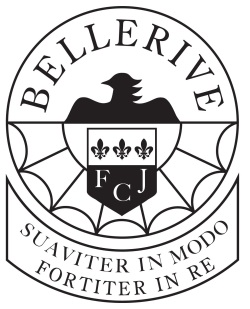 ATTENDANCE AT FULL GOVERNORS’ MEETINGS 2018-2019Name01/11/201806/12/201807/03/201904/07/2019Mrs L AllerstonYesNoYesYesMrs D BurkeResigned 01/11/201Mrs M BraniganYesYesYesYesSr J GraingerNoYesYesYesMrs P GreenYesYesYesNoMrs N HowlettYesYesYesYesMrs A Jamieson-LawsonYesNoYesNoMrs E QuinnYesYesNoYesMrs P ThorntonYesYesYesYesMrs K VivesYesYesYesYesSr B WallaceYesYesNoYesMiss C Whittington-EganYesYesYesYesMrs P YoungAppointed 01/11/2018NoYesNo